Programas y Proyectos de InversiónIndicadores de Resultados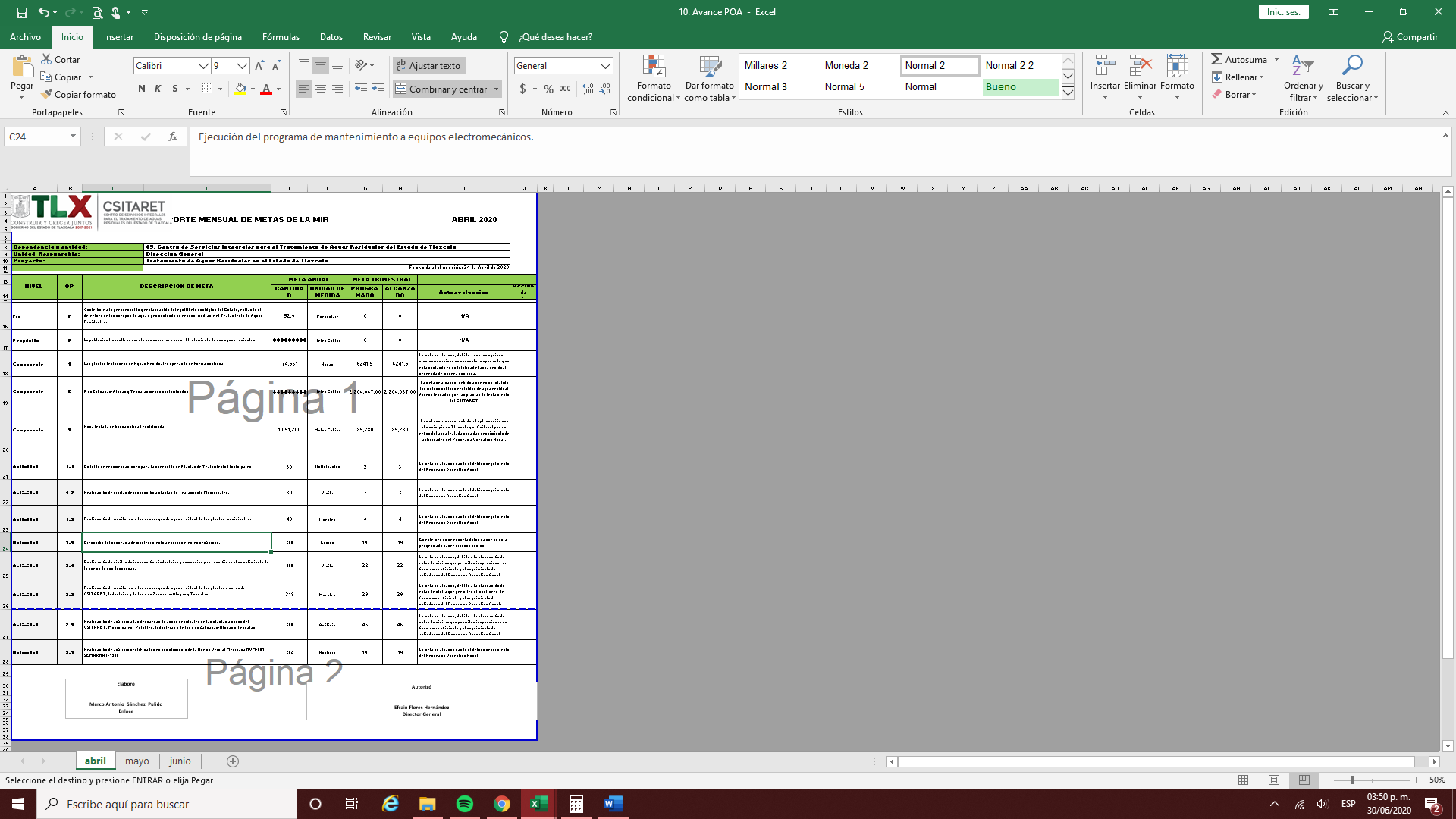 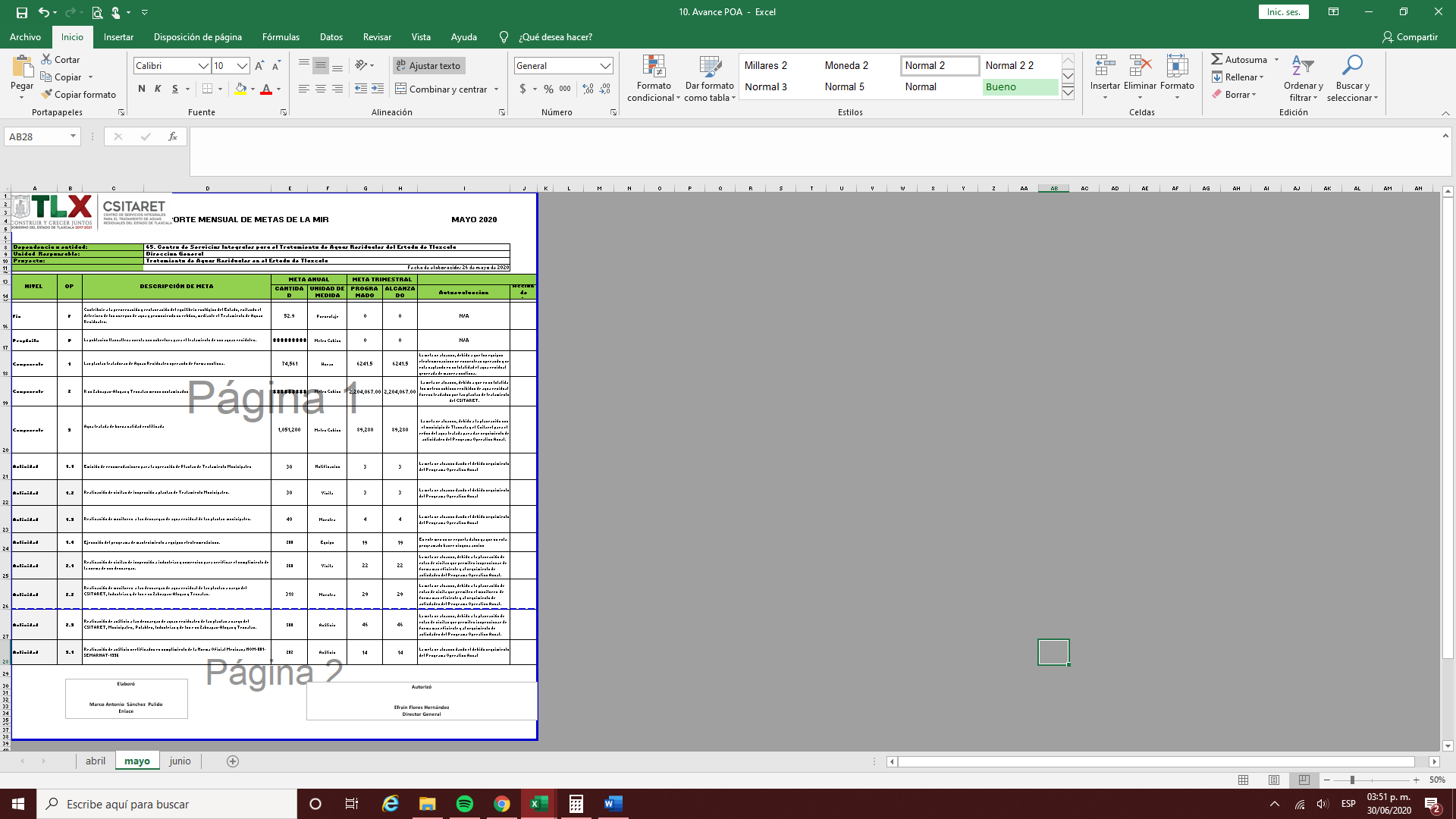 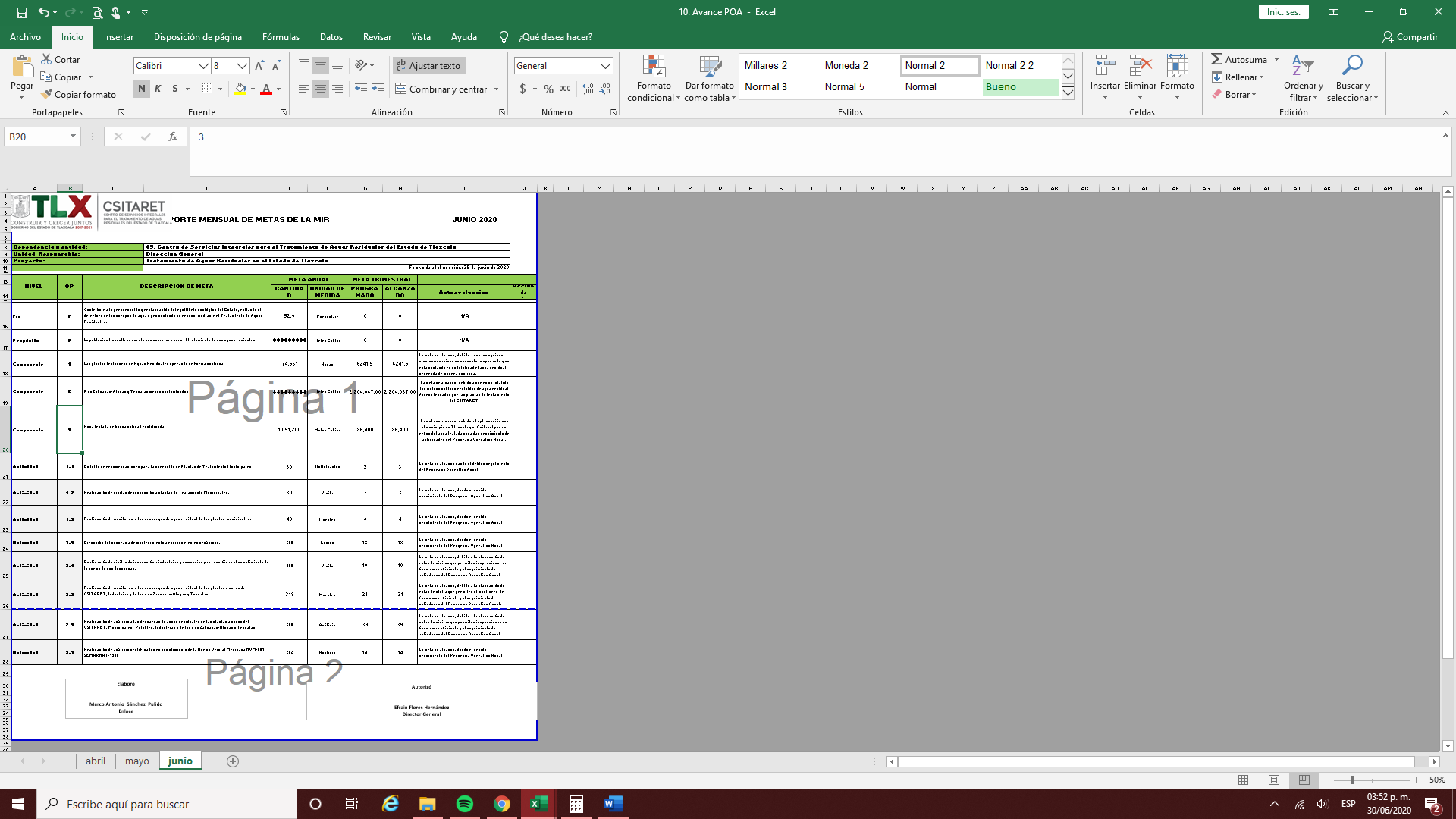 No. OBRANOMBRE DEL PROGRAMA O PROYECTOPLANTA DE TRATAMIENTO TOTAL AUTORIZADO 1ACCIONES DE REHABILITACIÓN DE LAS CONSTRUCCIONES NO HABITACIONALESPlantas de tratamiento del CSITARET$  1,000,000.00   